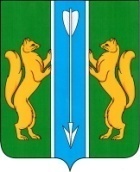 РОССИЙСКАЯ ФЕДЕРАЦИЯВЕРХНЕПАШИНСКИЙ СЕЛЬСКИЙ СОВЕТ ДЕПУТАТОВ ЕНИСЕЙСКОГО РАЙОНАКРАСНОЯРСКОГО КРАЯРЕШЕНИЕ	20.06.2022	                   с. Верхнепашино			№ 26-76рО внесении изменений и дополнений в решение Верхнепашинского сельского Совета депутатов от 14.07.2021 №36-67р «Об утверждении Положения о порядке назначения и проведения опроса граждан»В соответствии со ст.31 Федерального закона от 06.10.2003 № 131-ФЗ «Об общих принципах организации местного самоуправления в Российской Федерации», статьей 4 Закона Красноярского края от 10.12.2020 № 10-4541 «Об отдельных вопросах назначения и проведения опроса граждан в муниципальных образованиях Красноярского края», руководствуясь Уставом Ярцевского сельсовета Енисейского района Красноярского края, Ярцевский сельский Совет депутатов РЕШИЛ:1.Внести в Приложение к Решению Ярцевскогосельского Совета депутатов от 17.02.2006 № 10-44р «Об утверждении Положения о порядке назначения и проведения опроса граждан» (далее - Положение) следующие изменения:1.1. Статью 5 Приложения к решению дополнить абзацами следующего содержания:«Документы, прилагаемые к предложению о проведении опроса должны соответствовать требованиям:- подтверждать факт проживания жителей инициативной группы, достигших шестнадцатилетнего возраста, на территории поселения.- обеспечивать возможность свободного чтения текста документов, всех реквизитов, дат, виз, резолюций, иных надписей, печатей, штампов и отметок».2. Контроль    за     исполнением      настоящего    решения   возложить     на  постоянную комиссию   по аграрной политике, землепользованию, природным ресурсам, природоохранной деятельности и собственности (Ефремов П.Л.).3.Решение вступает в силу в день, следующий за днём его официального опубликования  в информационном издании «Сельский вестник».Председатель ВерхнепашинскогоСельского Совета  депутатов	                                                         ___________________Демидова М.В.ГлаваВерхнепашинского сельсовета ___________________Е.И. Чапига